                                                                Tervist                         Rahu                               Õnne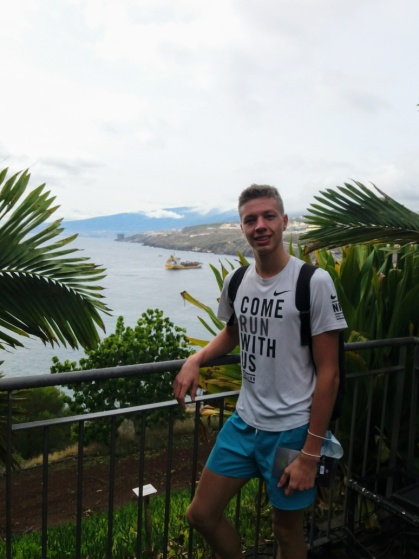 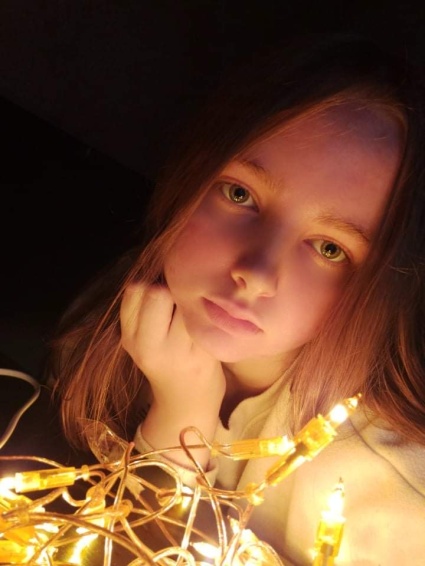 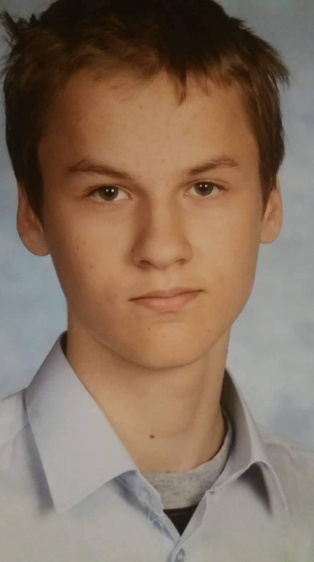 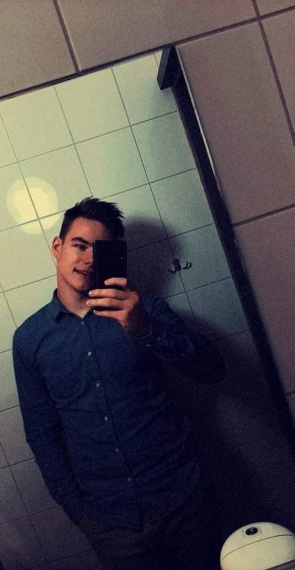 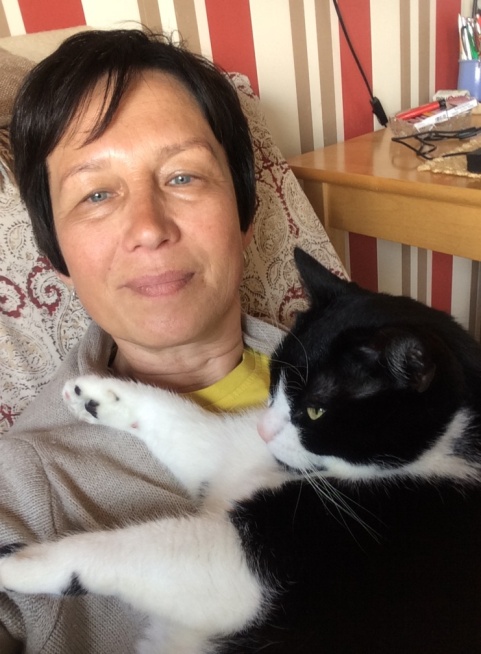 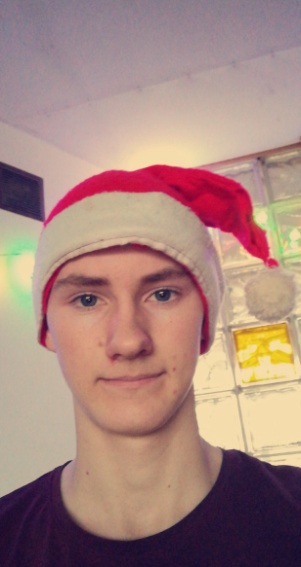  Head                                                  Lõppevat                                  aastat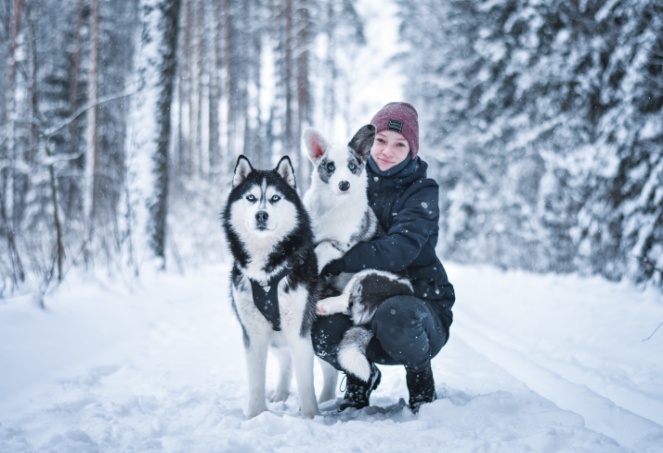 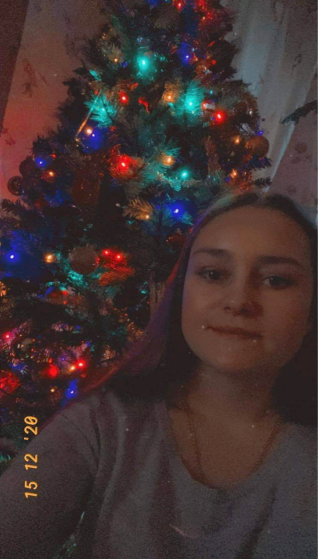 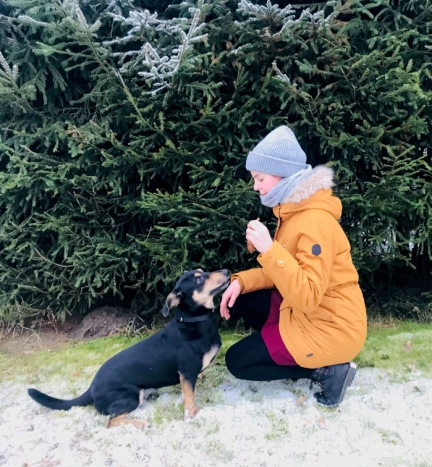 11. klass soovib head jõuluvaheaega!